Actividades para 6°  grado de Matemática – Tarea para 1° día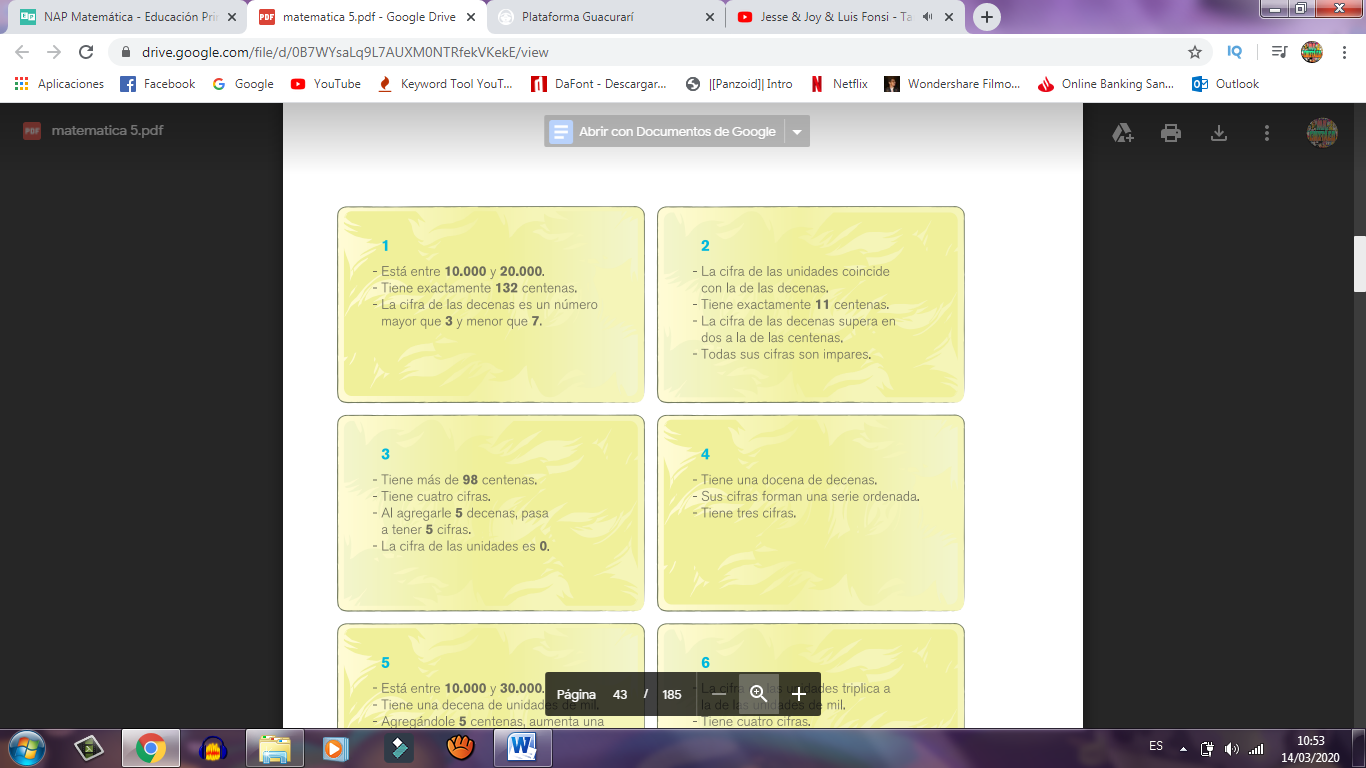 “Juego de pistas”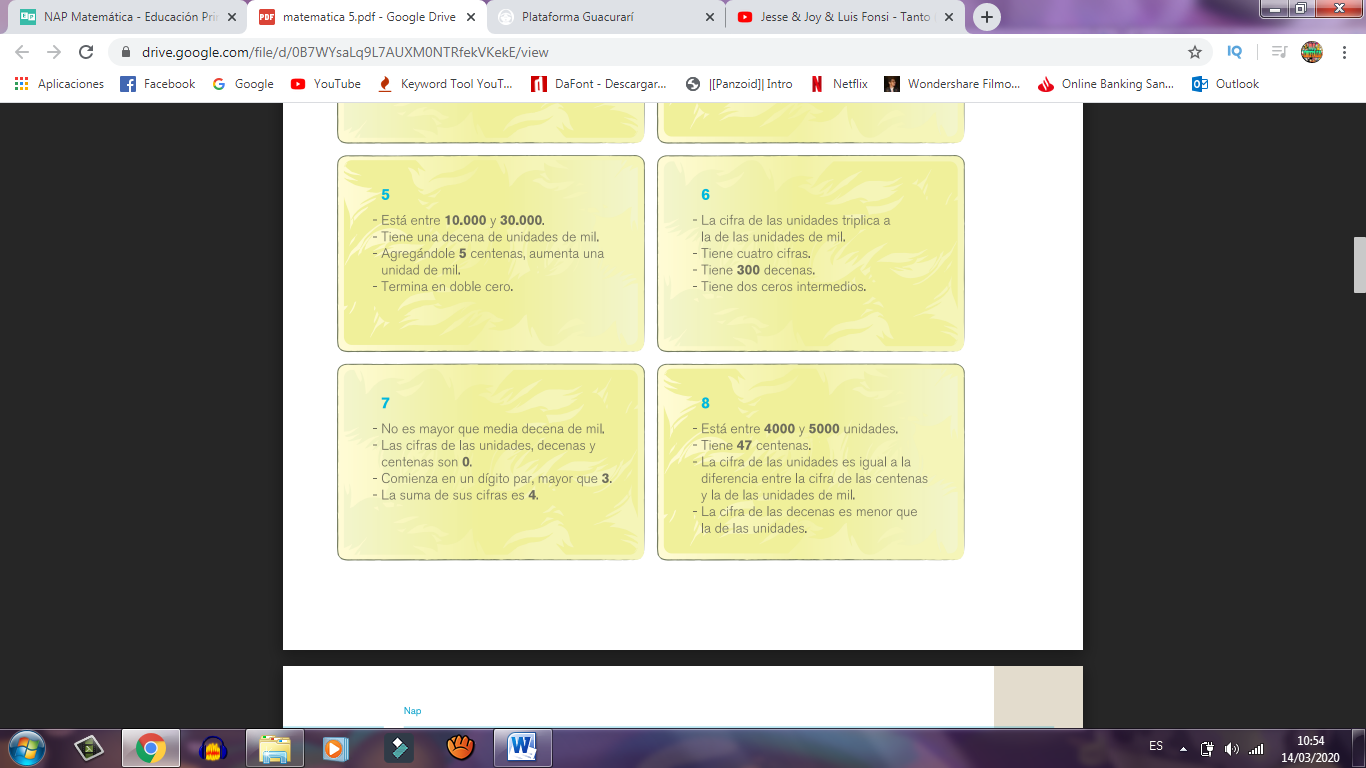 Actividades para 6°  grado de Matemática – Tarea para 2° día“Jueces en acción”Lee como pensaron Ale y Jime para repartir 3 chocolates iguales entre 4 chicos.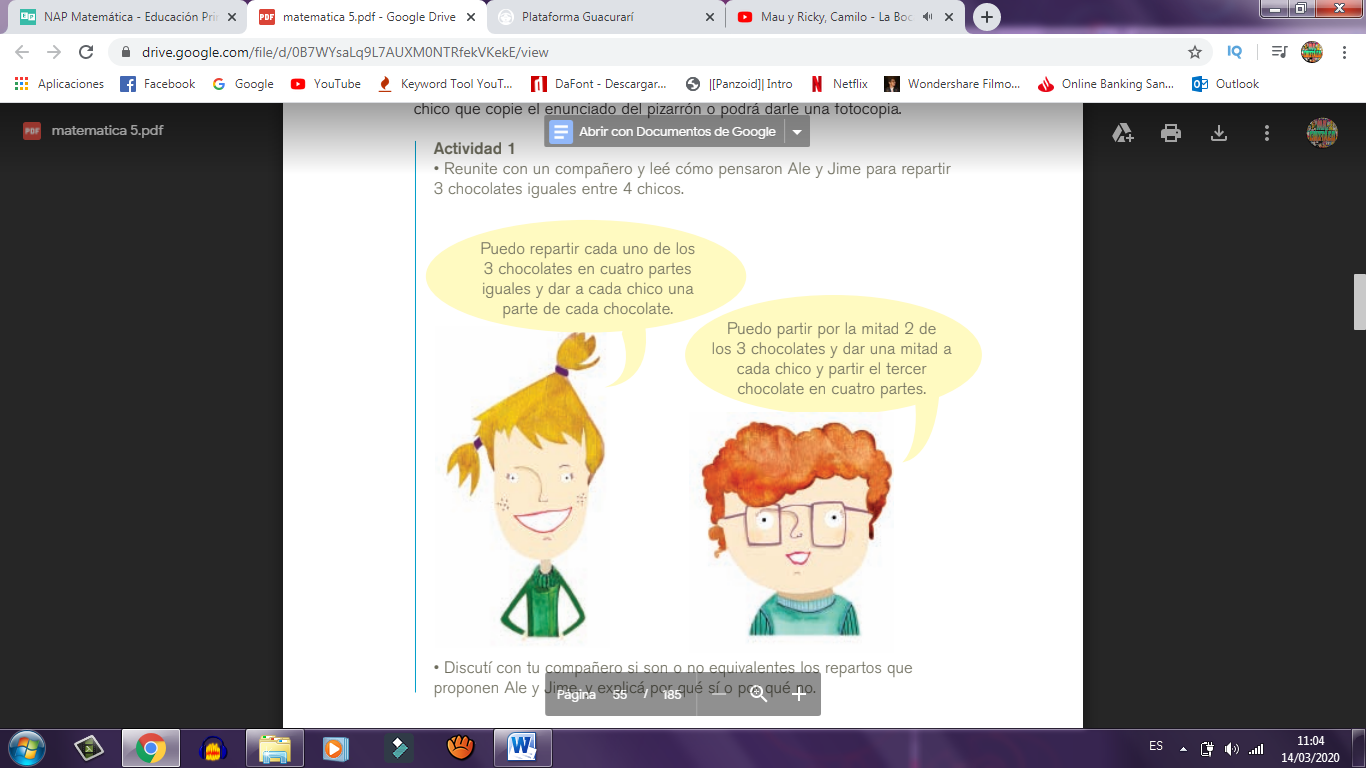 ¿Son equivalentes los repartos que proponen Ale y Jime? ¿Por qué si o por qué no?………………………………………………………………………………………………………………………………………………………………………………………………Ahora es el turno de leer como Vanesa y Joaquín repartieron 23 chocolates iguales entre 5 chicos.¿Son equivalentes los repartos que proponen Vanesa y Joaquín? ¿Por qué si o por qué no?………………………………………………………..........................................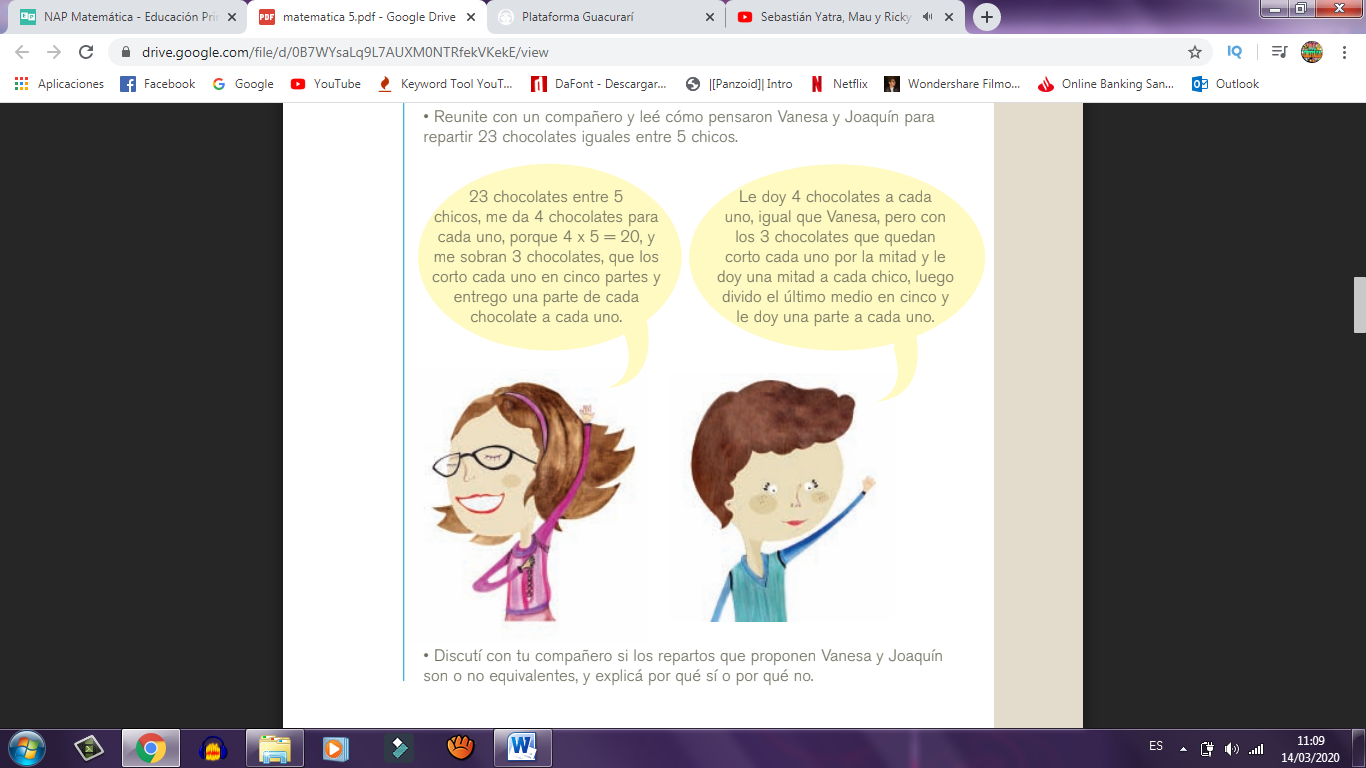 Actividades para 6°  grado de Matemática – Tarea para 3° día“Adivinanzas geométrica”Dibujar la mayor cantidad de figuras geométricas, uniendo los puntos de la siguiente tarjeta :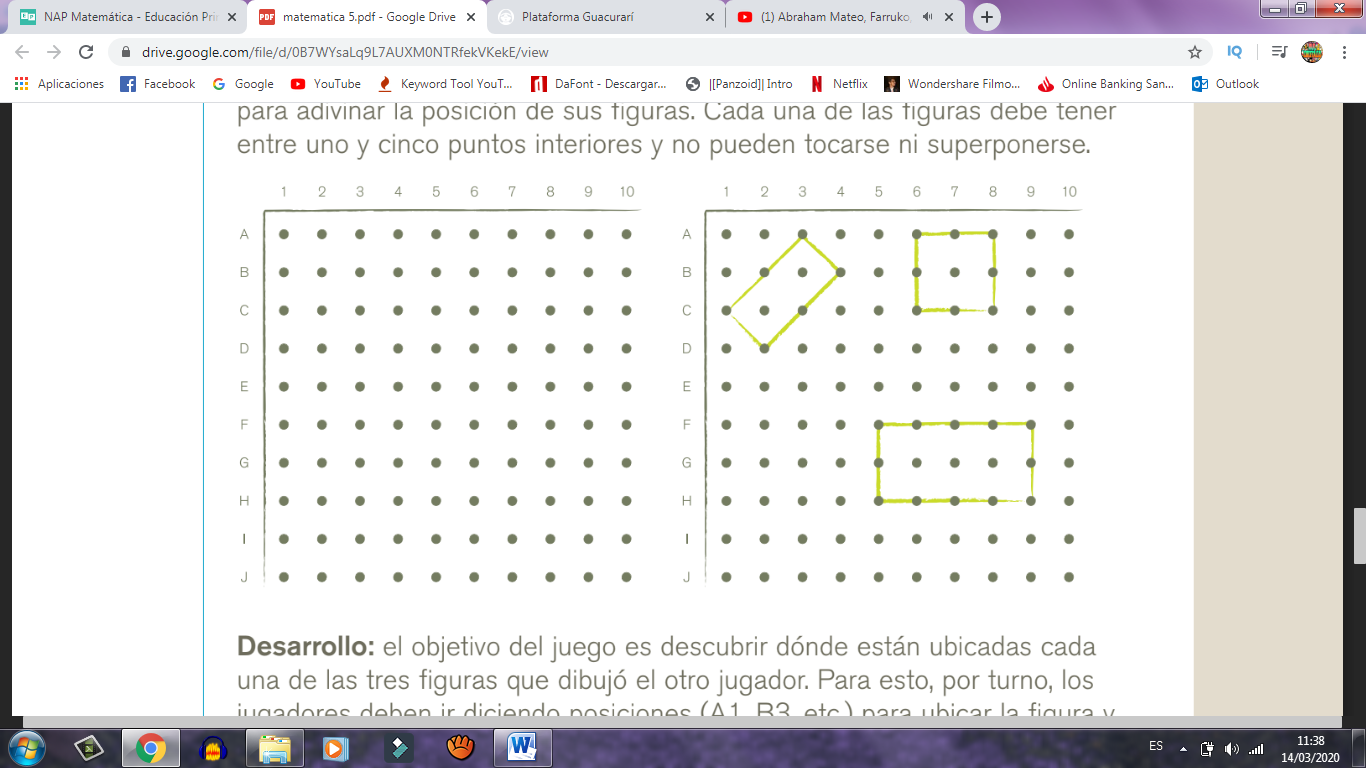 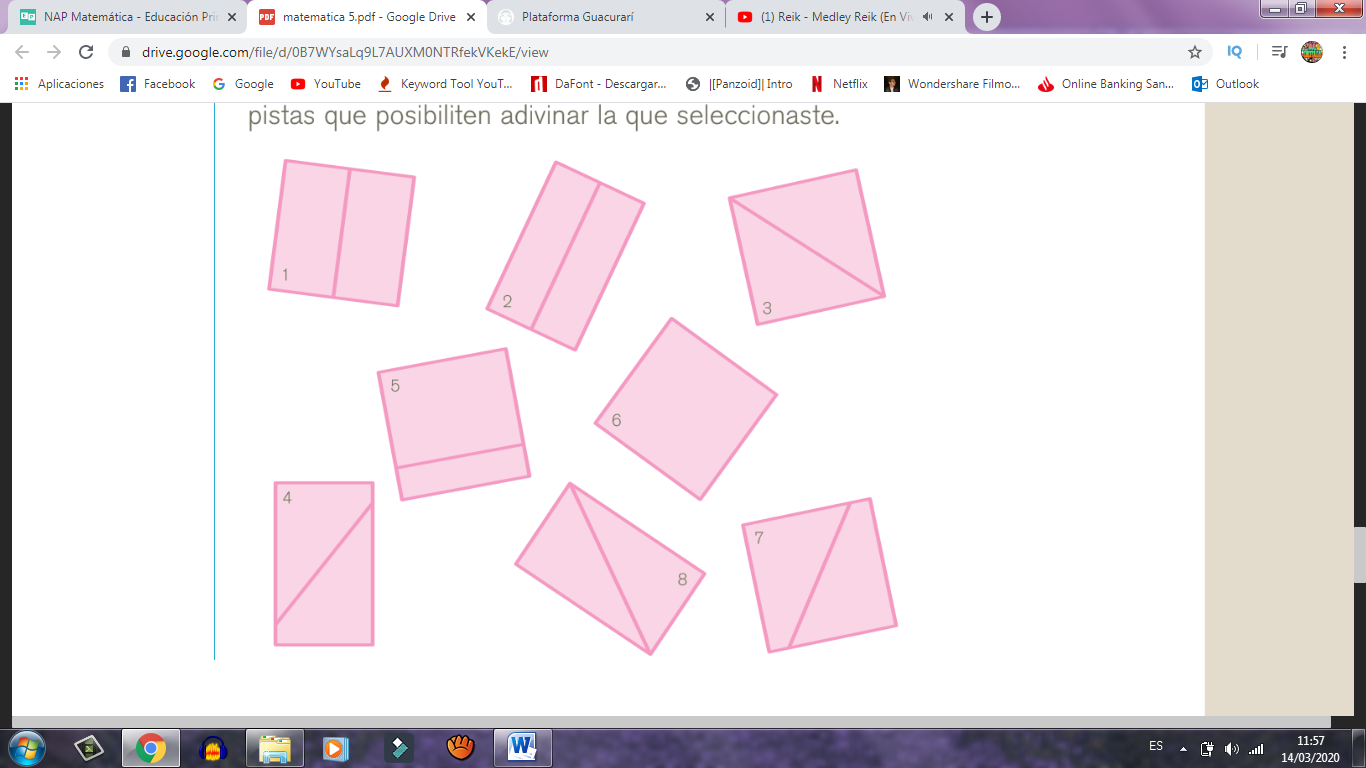 Elegí 3 figuras geométricas y anota pistas que permitan adivinar de que figura se trata:Juga a las adivinanzas con los integrantes de tu familia.Analizá las siguientes pistas y determiná si son suficientes para afirmarque la figura es: - Es un rectángulo.- Tiene una línea que lo atraviesa en su interior.- La línea del interior no es paralela a los lados.Actividades para 6°  grado de Matemática – Tarea para 4° día“Día de teatro”Pedro, el cajero del teatro “Español”, le entrega al dueño esta tabla con la cantidad de entradas vendidas cada día para el control de lo recaudado en la semana. Las entradas cuestan $ 25 para mayores y $ 12 para menores.  Pedro informa que solo un día se agotaron las localidades. Indicá qué día de la semana el teatro estuvo completo.……………………………………………………………………………………………………………………………………………………………………………………… El dueño sostiene que ese día es el que más dinero se recaudó. ¿Estás de acuerdo?……………………………………………………………………………………………………………………………………………………………………………………… ¿Cuánto se juntó el miércoles?, ¿y el domingo?………………………………………………………………………………………………………………………………………………………………………………………¿Qué días de la semana se recaudaron menos de $ 4000?
Actividades para 6°  grado de Matemática – Tarea para 5° día“Comparamos”Las afirmaciones siguientes fueron utilizadas por algunos alumnos para comparar fracciones. Léelas con atención.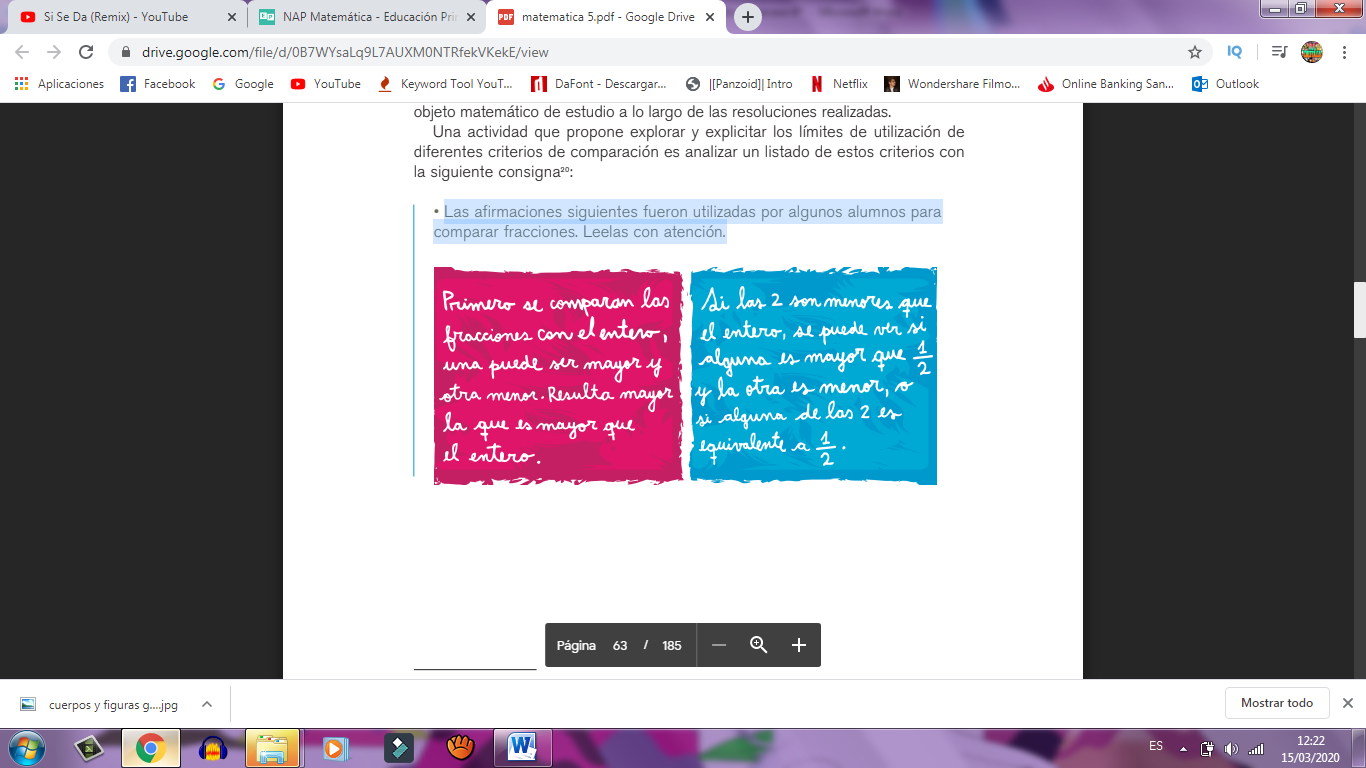 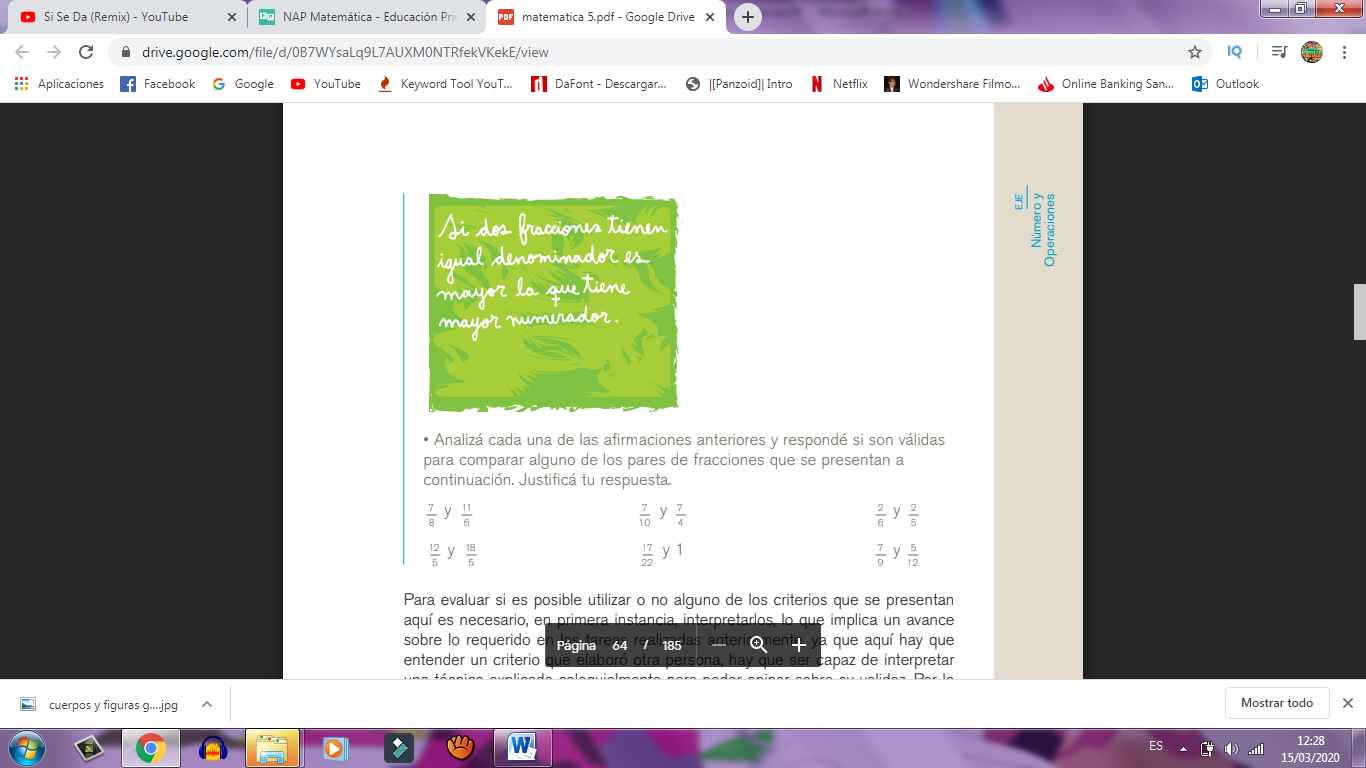 Analizar cada una de las afirmaciones anteriores y responder si son válidaspara comparar alguno de los pares de fracciones que se presentan acontinuación. Justificar  tu respuesta.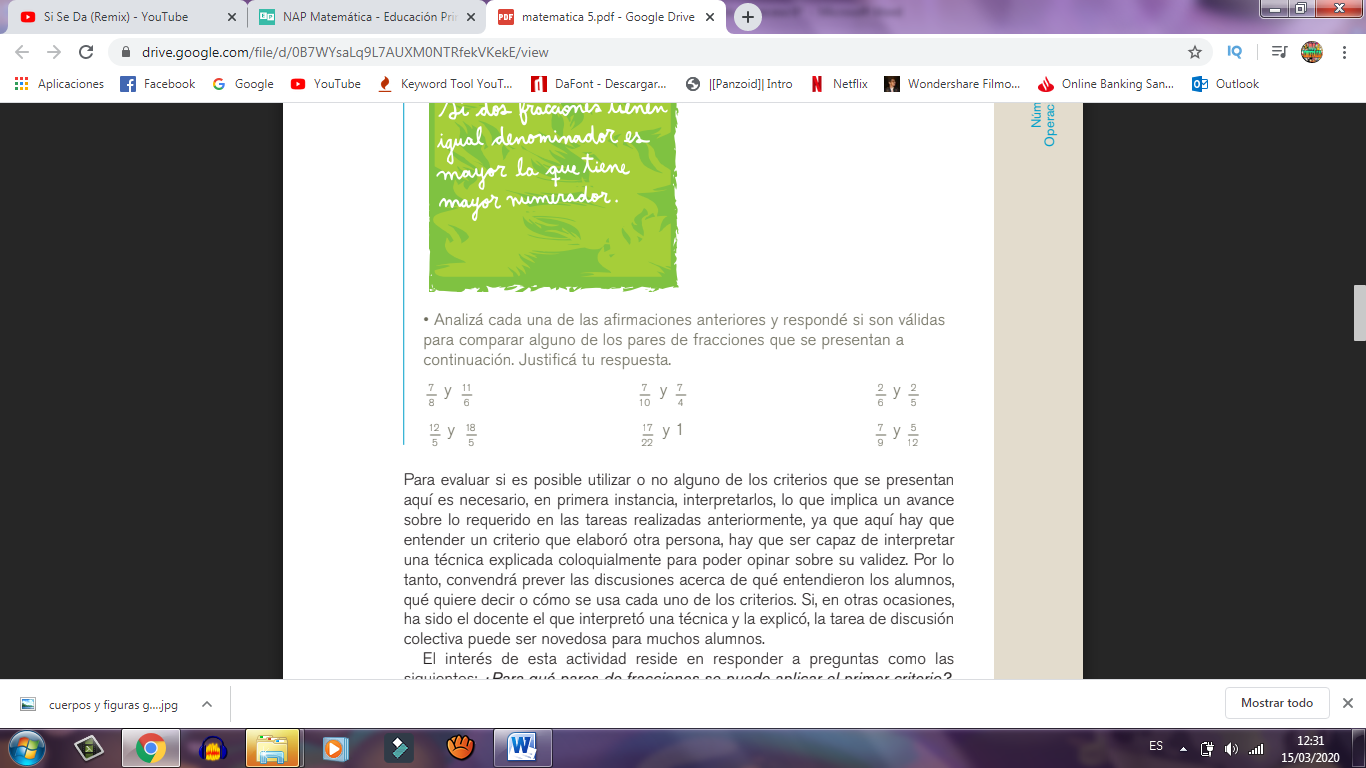 TEATRO ESPAÑOLMiércoles Jueves Viernes Sábado Domingo Mayores 140127143145238Menores 1404726255113